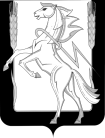 ЧЕЛЯБИНСКАЯ ОБЛАСТЬСОВЕТ ДЕПУТАТОВ АРХАНГЕЛЬСКОГО СЕЛЬСКОГО ПОСЕЛЕНИЯРЕШЕНИЕ 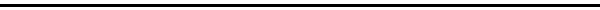 от 09 сентября 2011г. № 58О внесении изменений и дополнений                                            в Устав Архангельского сельского                                                   поселенияСовет депутатов Архангельского сельского поселенияРЕШАЕТ:1. Внести в Устав Архангельского сельского поселения следующие изменения:	1) в статье 5:в пункте 1 подпункт 5 изложить в следующей редакции:«5) дорожная деятельность в отношении автомобильных дорог местного значения в границах населенных пунктов поселения, включая создание и обеспечение функционирования парковок (парковочных мест), а также осуществление иных полномочий в области использования автомобильных дорог и осуществления дорожной деятельности в соответствии с законодательством Российской Федерации;»;	2) в статье 29		в пункте 1 подпункт 4изложить в новой редакции:«4) осуществляет дорожную деятельность в отношении автомобильных дорог местного значения в границах населенных пунктов поселения, включая создание и обеспечение функционирования парковок (парковочных мест), а также осуществляет иные полномочия в области использования автомобильных дорог и осуществляет дорожную деятельность в соответствии с  законодательством Российской Федерации;»;2. Настоящее решение подлежит официальному опубликованию (обнародованию) после его государственной регистрации в органах юстиции.3. Настоящее решение вступает в силу в соответствии с действующим законодательством.Глава АрхангельскогоСельского поселения                                                                               П.В.Тарасов